NAZIV AKTIVNOSTI: VOZILA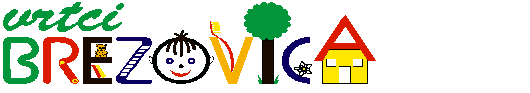 Nova pot 91351 Brezovica01 36 51 233www.vrtci-brezovica.si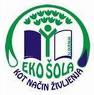 področje aktivnosti po kurikulumu DRUŽBA, UMETNOSTstarost otrok1-3strokovni delavkiANDREJA PLAHUTNIK, VLASTA BOLEnamen aktivnostiSPOZNAVANJE VOZIL IN USTVARJANJEpotreben materialkartonaste škatle in drug odpadni material, ličarsko lepilobarvevozila (avtomobilčki, motorji in druga vozila)opis aktivnosti(navodilo za aktivnosti)Z otrokom si pogledate knjige in slikanice o vozilih.Opazujete promet in vozila na cesti.Na papir, karton narišete ceste ali pa na tla nalepite ličarko lepilo in se igrate promet. 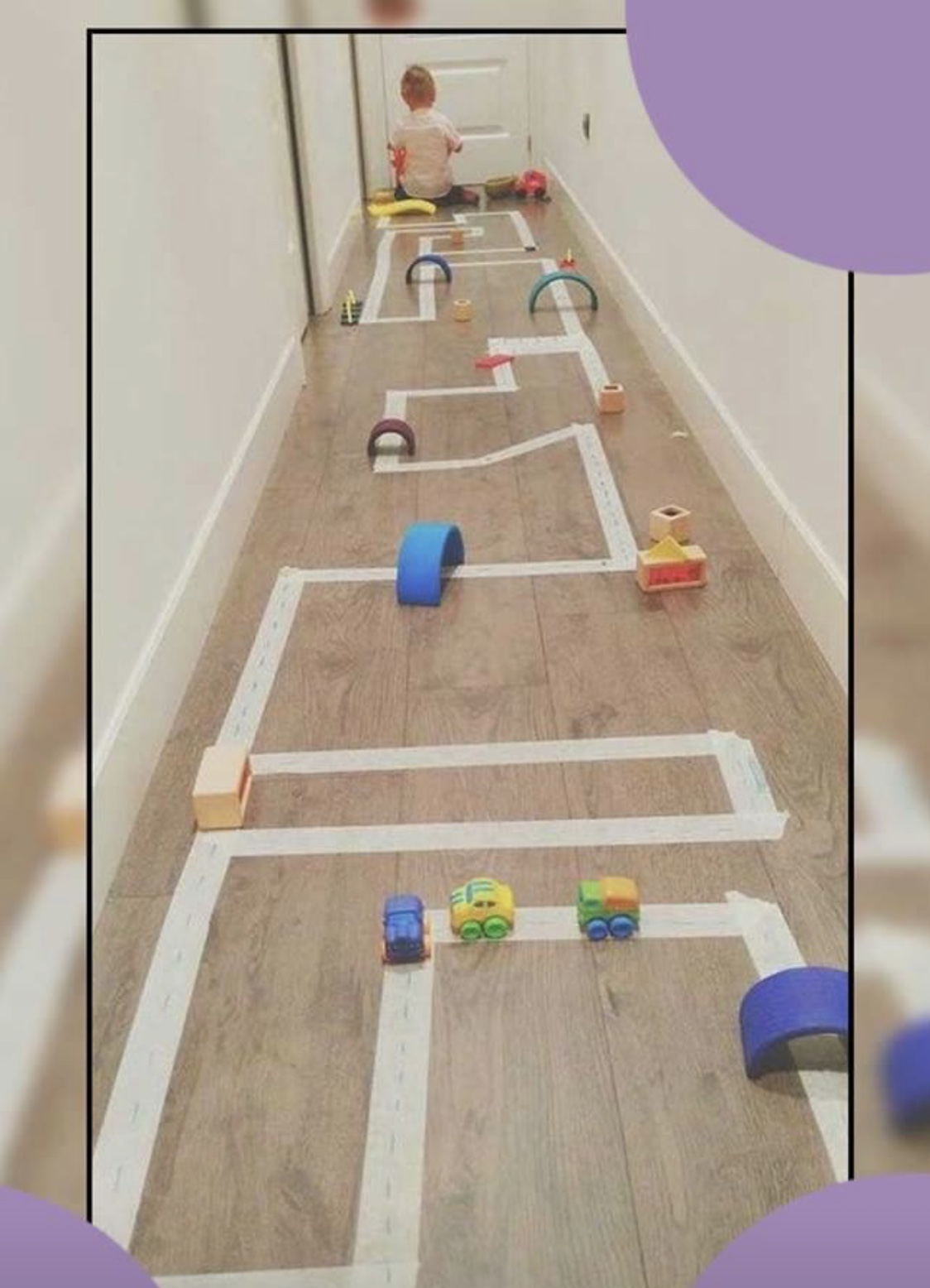 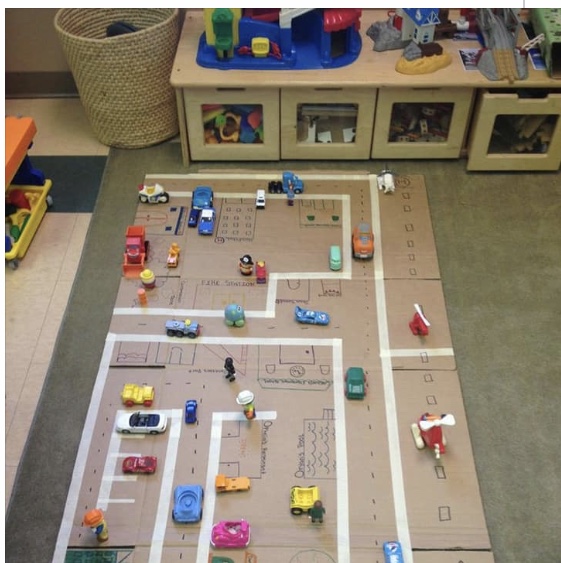 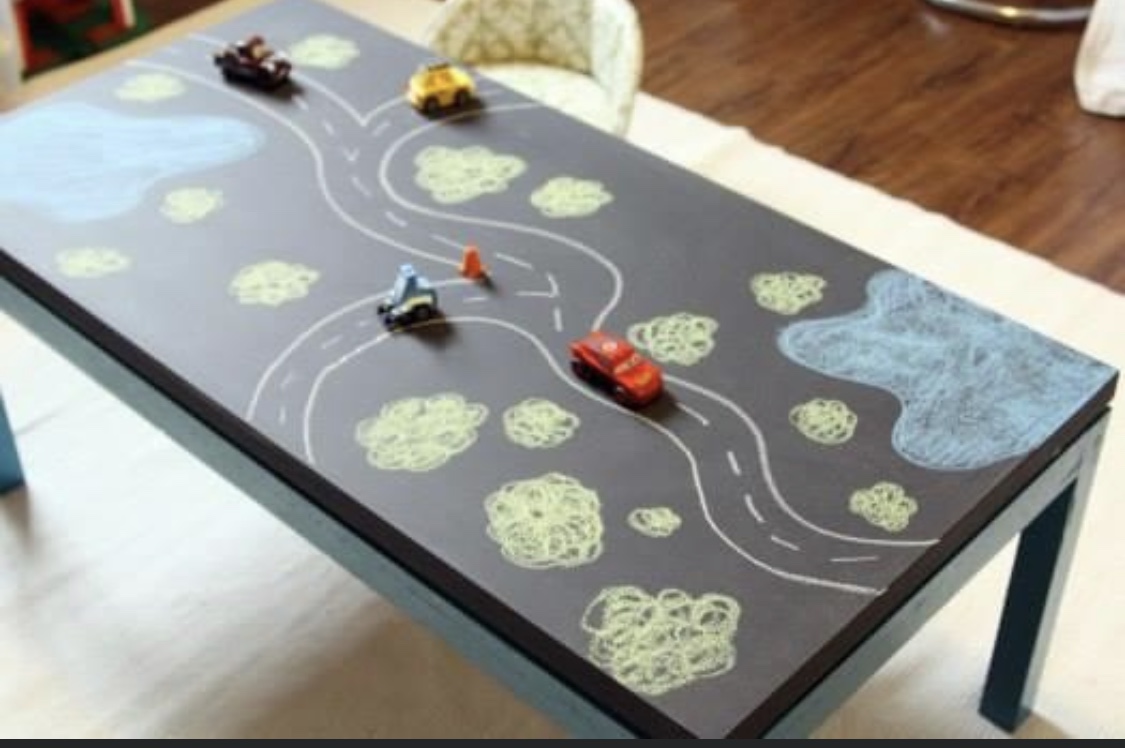 Ob tem lahko razvrščate vozila v garaže oz. na parkirišča (po barvi, po velikosti, po vrsti vozila). Iz škatel izdelate vozila, otrok pa jih lahko poljubno pobarva.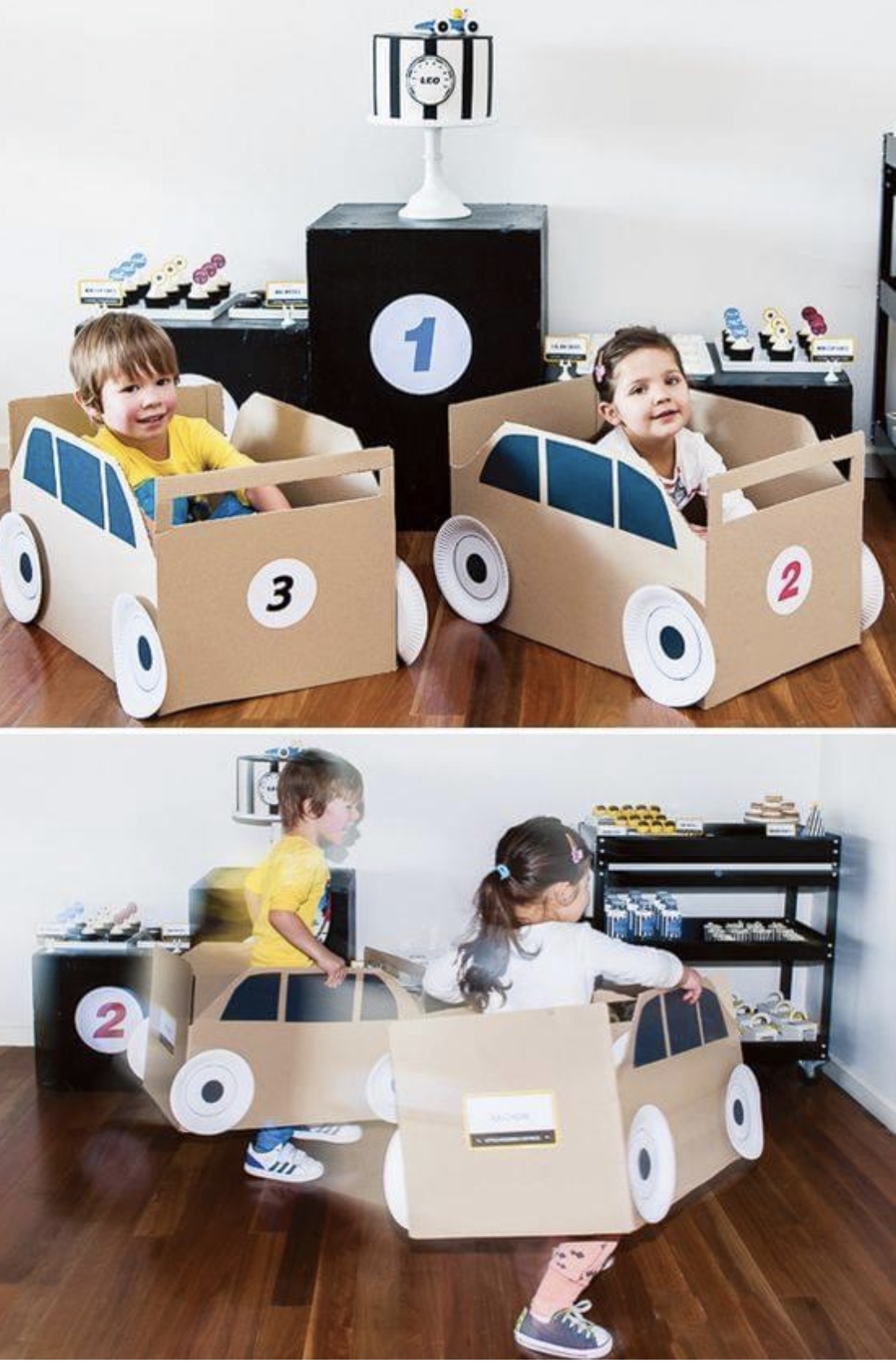 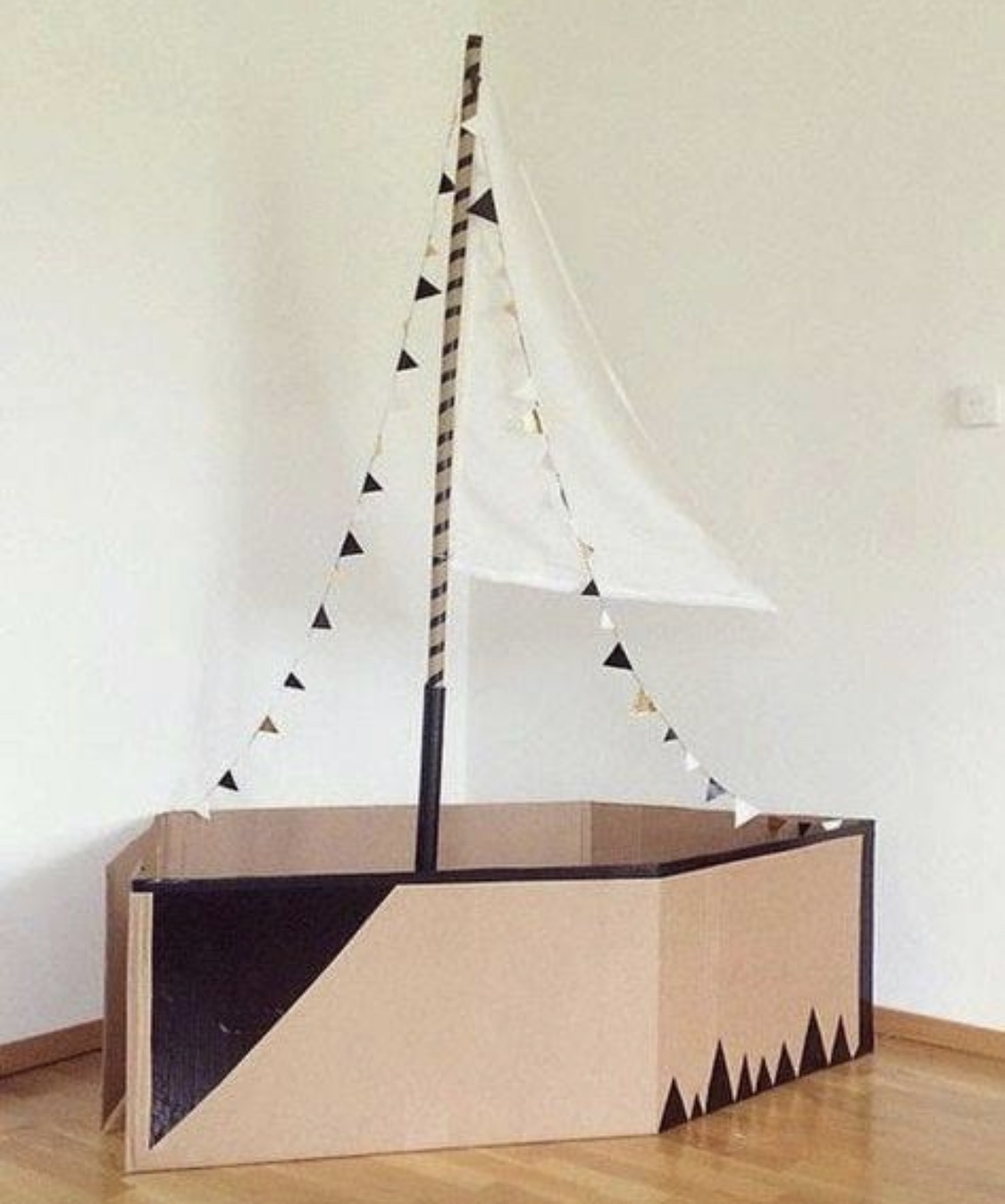 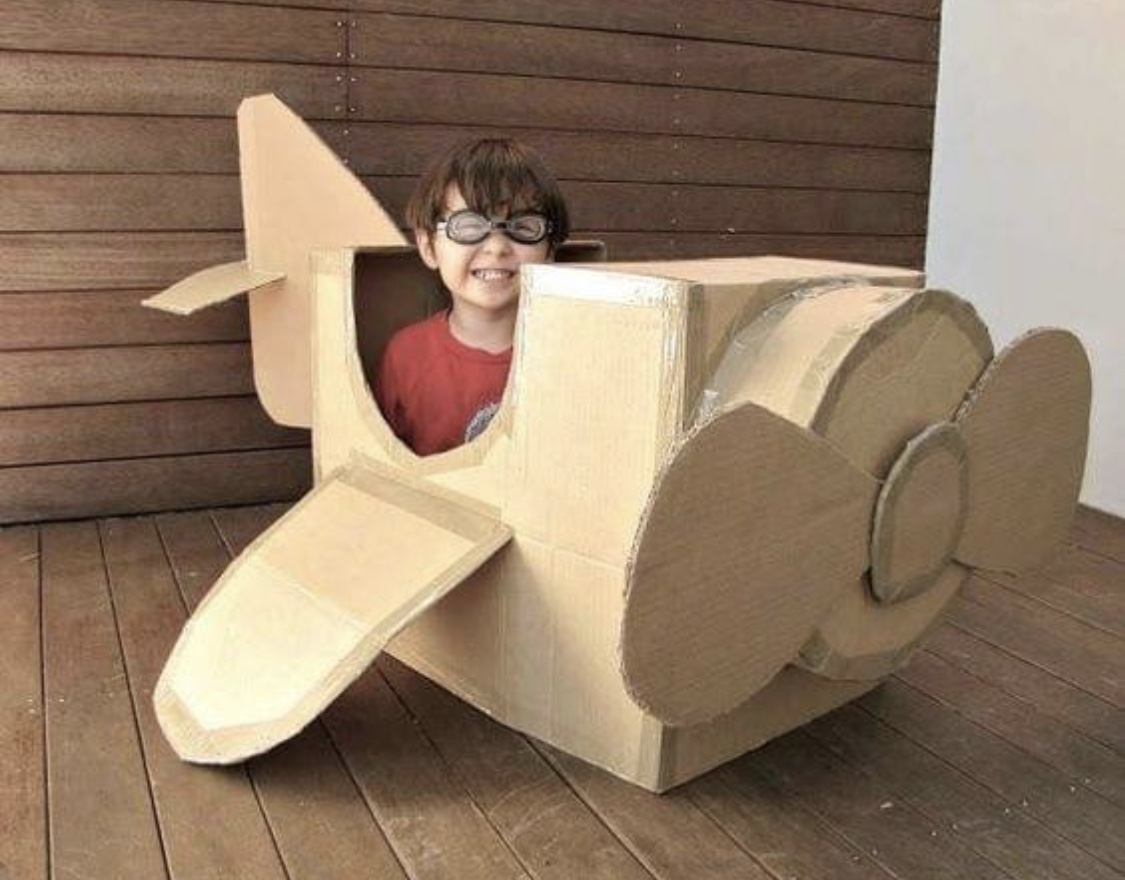 Ob tem si lahko zapojete kakšno pesmico o vozilih: - Kolesa na avtu se okrog vrtehttps://www.youtube.com/watch?v=3WyZqb2Bqg8- Z avtobusom k tetiTu, tu, tu po cesti,
trikrat naokrog,
avtobus nas pelje
k teti v zali log.Teta v zalem logu
sedem putk ima,
osem belih zajčkov
in kozlička dva.- Moj rdeči avto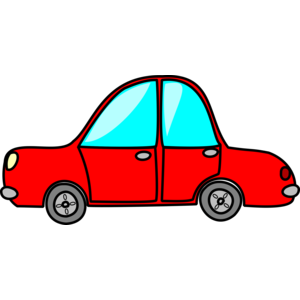 Moj rdeči avto motor ima,
ki br, br, br, br, br, br, br, br, br, br, bra.
(brbramo na ustnice)Moj rdeči avto krmilo ima
zavija sem, zavija tja, zavija sem in tja.
(z rokami zavijamo levo in desno)Moj rdeči avto še hupo ima,
papapa, papapa, papapapapa.
(s prstkom po nosu)…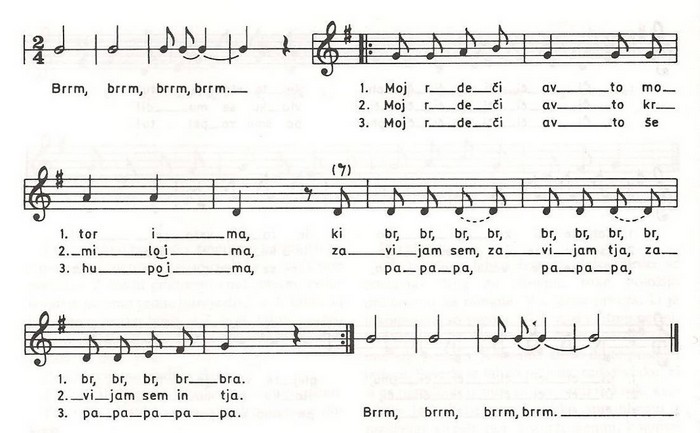 - MarsovskaNaša raketa, kmalu bo izšteta.
Tri, dva ena, že je izstreljena. Ijuuuu.Miki mau, miki mau, miki, miki, miki, mau, mau, mau.
To je marsovski pozdrav.Pili, puli, pala, pili, puli, pala. To pomeni hvala,
ko bi radi spet domov, rečemo hulahov.Hula hula hula hov, hula hov.
Hula hula hula hov, hula hovKolesa vozil namočite v različne barve in opazujete sledi, ki jih na papirju ali kartonu puščajo vozila.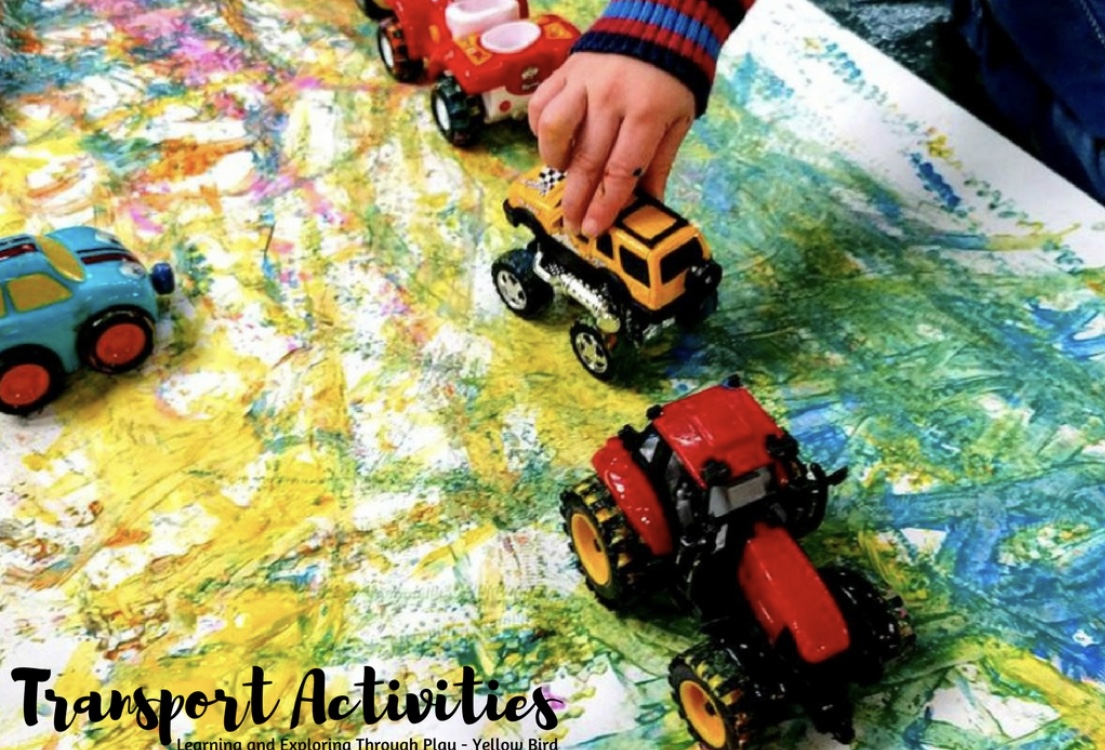 Misel, komentar vzgojiteljiceIgre z vozili so vedno zabavne. 